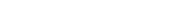 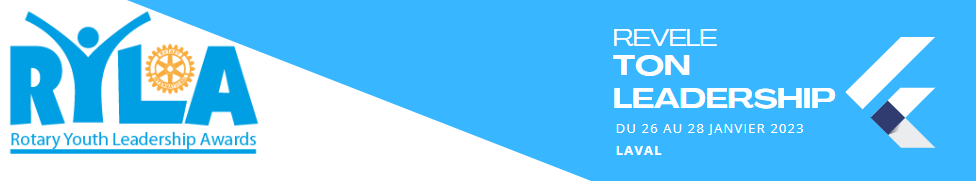   BULLETIN D’INSCRIPTION        (inscription avant le 10 janvier 2023) LE ROTARY CLUB de :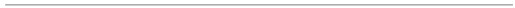 Contact au sein de votre club:	Tél :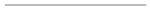 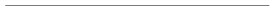 parraine pour le RYLA  2023:Nom:	Prénom :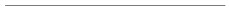 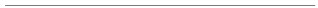 Date de naissance :                                          (Attention les participants doivent avoir entre 18 et 30 ans)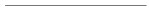 Adresse :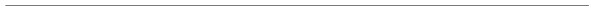 Code Postal :	Ville :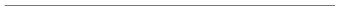 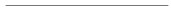 Téléphone :	e-mail :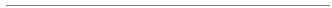 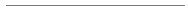 Etudiant, nature des études et niveau:   Activité  professionnelle :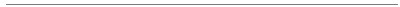 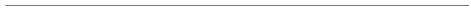 Le séminaire se déroulera à Laval : 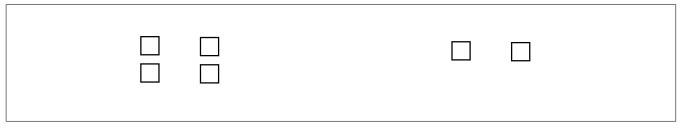 Besoin d'un hébergement :Jeudi 26 janvier  	: 	OUI 	NONVendredi  27 janvier  : 	OUI 	NONDispose d’un véhicule pour les déplacements : 
	OUI 	NONParticipation : 180€ par virement à l’ordre d’ACRODI 1650 (avec le nom du club et du filleul en référence)Inscription par mail auprès de Jean Luc Chapletsecretaired1650.20222023@orange.frCoordonnées bancaires : ACRODI 1650 IBAN FR76 3004 7140 3600 0219 5780 327 BICCMCIFRPP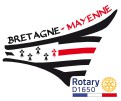 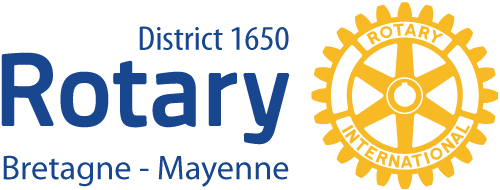 